2017（CGDA）国际标志设计奖/学生组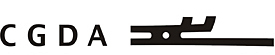 Membership Application Form of CGDA/Individual member作品编号（组委会填写）：Works NO．作品编号（组委会填写）：Works NO．参赛类别: 标志□  品牌形象□  其他 __________Eligibilities & Categoriese： Logo□   VIS□   Other __________ 参赛类别: 标志□  品牌形象□  其他 __________Eligibilities & Categoriese： Logo□   VIS□   Other __________ 参赛类别: 标志□  品牌形象□  其他 __________Eligibilities & Categoriese： Logo□   VIS□   Other __________ 参赛者姓名：Contestants of name性别：Gender出生年月：Date of birth作品名称：Works   作品名称：Works   创作时间：Creation time微信：Wechat微博： Weibo微博： Weibo学院名称：Work units指导老师（团体）：Instructor指导老师（团体）：Instructor联系地址：Add联系地址：Add联系地址：Add联系电话：Mobile邮箱：E-mail邮箱：E-mail■请输入相关信息，并将此表格随作品文件一起发送■请输入相关信息，并将此表格随作品文件一起发送■请输入相关信息，并将此表格随作品文件一起发送